english class xxiInício:			Término: 			DPO: 1. Observe os adjetivos no quadro ao lado.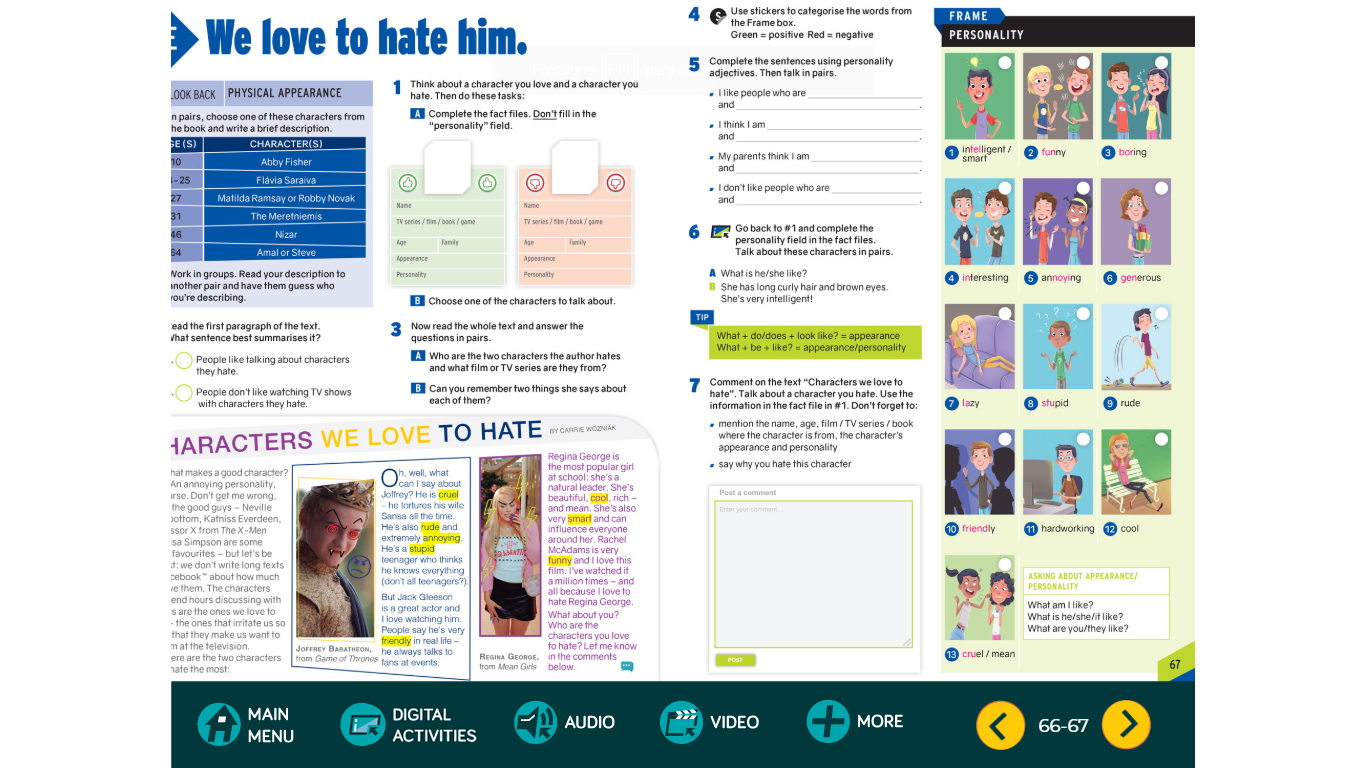 Crie uma tabela ou infográfico apontando quais deles são predominantemente positivos e quais são predominantemente negativos.2. Usando o modelo da página seguinte, escolha um personagem fictício do qual você gosta para montar uma “ficha técnica” no modelo verde. Escolha, também, um personagem do qual você não gosta para a ficha vermelha. Você deverá utilizar um editor de imagens (ex: Paint, Photoscape) para realizar esta atividade online. Copie e cole os modelos no editor, preencha, depois copie e cole novamente na folha de proposta.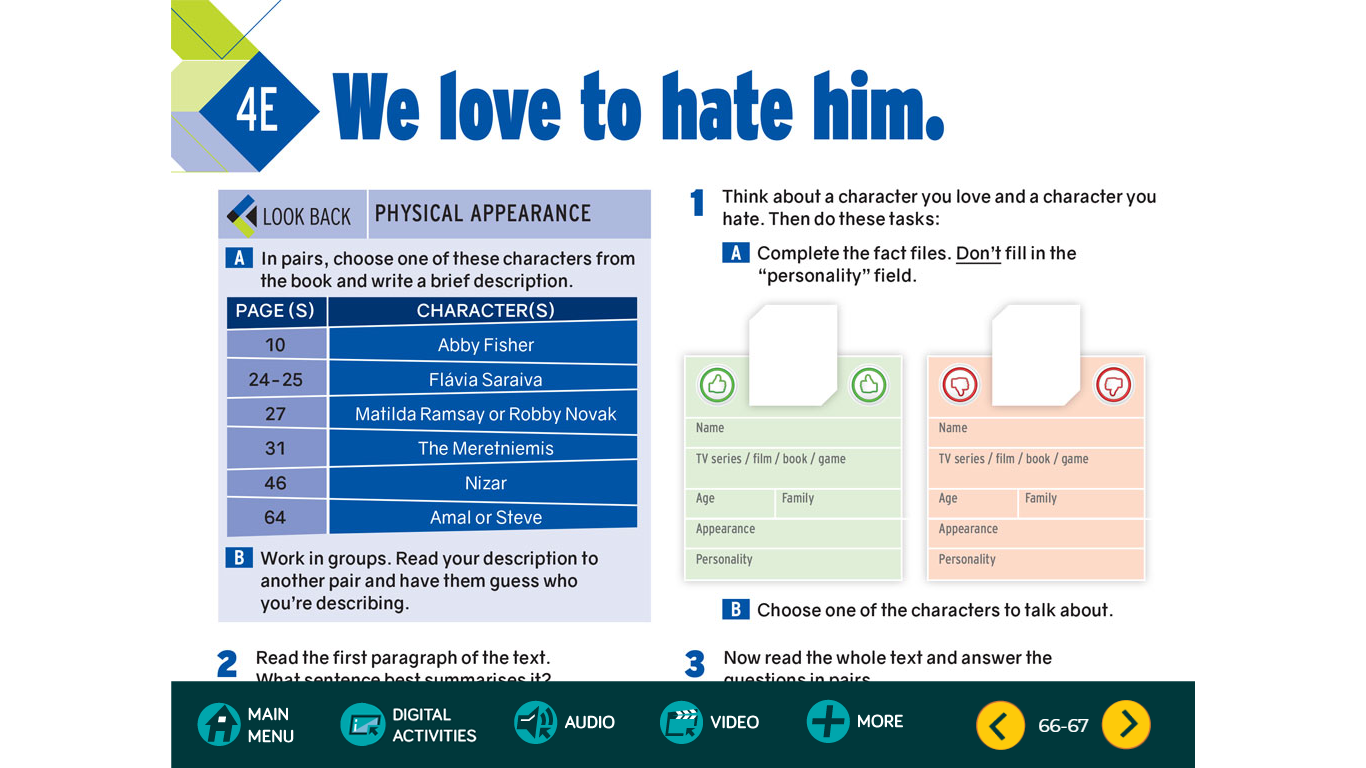 